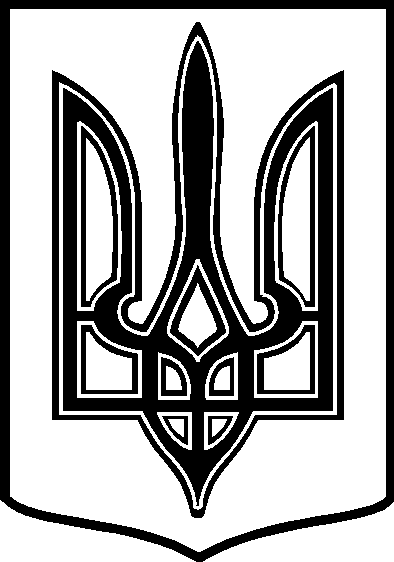 У К Р А Ї Н АТАРТАЦЬКА   СІЛЬСЬКА    РАДАЧЕЧЕЛЬНИЦЬКОГО  РАЙОНУ       ВІННИЦЬКОЇ   ОБЛАСТІ23  сесія 7 скликанняРІШЕННЯ 20.02.2019 року                                          с. Тартак                                                   № 331Про надання матеріальної допомогижителям  села Тартак         Розглянувши заяву   Крутоуса І.І..  про надання матеріальної  допомоги та матеріали додані до заяви , відповідно  до ст..26  Закону України  „Про місцеве самоврядування в Україні” ,  враховуючи наявні кошти на фінансування Програми   поліпшення життєзабезпечення , реабілітації ,  соціального  захисту  населення   Тартацької сільської ради на 2019 рік:1.   Надати   одноразову матеріальну допомогу  жителю  с. Тартак        Крутоусу Ігорю Івановичу   - на постійне та довготривале лікування  рідкісного     орфанного захворювання  вродженого бульозного епідермолізу -  в сумі  2 000  грн. 2.    Контроль за виконанням даного рішення покласти на постійну     комісію з питань планування бюджету та фінансів , розвитку соціальної       сфери, соціального захисту населення  . / Голова комісії – Ткач О.Ф../.        Сільський  голова                                                                       Віктор   ДЕМЧЕНКО  